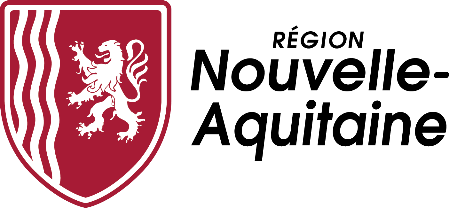 Argumentaire au regard de la priorité régionale viséeAPPEL À PROJETS« Recherches & Plateformes en Nouvelle-Aquitaine »	« VOLET RECHERCHE  - 2023 »		Titre du projet de recherche :NOM ET LABORATOIRE DU CHERCHEUR / ENSEIGNANT-CHERCHEUR COORDINATEUR DU PROJET : (ces éléments doivent être strictement identiques à ceux saisis en ligne sur l’application MDNA):NOM DE L’ÉTABLISSEMENT BÉNÉFICIAIRE CHEF DE FILE (établissement tutelle du coordinateur du projet) (ces éléments doivent être strictement identiques à ceux saisis en ligne sur l’application MDNA)NOM DU (DES) ÉTABLISSEMENT(S) FINANCIER(S) PARTENAIRE(S)* (établissements bénéficiaires associés) et d’un contact scientifique responsable par établissement (ces éléments doivent être strictement identiques à ceux saisis en ligne sur l’application MDNA) :LISTE DES ACTEURS SOCIO-ÉCONOMIQUES RÉGIONAUX CONCERNES ET/OU PARTENAIRES DU PROJET (ces éléments doivent être strictement identiques à ceux saisis en ligne sur l’application MDNA) :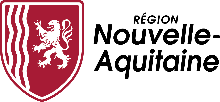 Priorité régionale visée par le projetAfin d’être éligible au présent Appel à projets volet Recherche, tout projet déposé doit viser une, et une seule, des trois priorités régionales de soutien à la recherche (le choix de la priorité doit être identique à la saisie en ligne sur l’application MDNA). Veuillez cocher la priorité visée par le projet et compléter de manière précise l’argumentaire correspondant ci-après (3 à 5 pages). 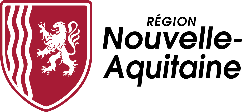 Argumentaire détaillé – Priorité régionaleVeiller à remplir l’argumentaire correspondant à la priorité régionale visée (3 à 5 pages max.)Priorité 1 : Favoriser le développement économique régional durable et l’innovation des filièresENJEUX ET APPLICATIONS1 – En quoi le projet contribue-t-il au renforcement des connaissances scientifiques en capacité de favoriser l’innovation des filières économiques régionales dans une perspective de développement durable ? 2 – Les perspectives d’applications des résultats de la recherche envisagée, en réponse à ces enjeux économiques et sociétaux sont-elles identifiées ? À travers quelles démarches, réflexions, participation à des réseaux, etc. ? Quels sont les contacts/partenariats construits en vue de formaliser ces applications ? 3 – Le projet est-il directement connecté à une politique publique régionale (feuille de route ou schéma régional, Plan Usines du futur, etc.) ? Si oui, précisez laquelle et la manière dont le projet peut apporter des éclairages sur le sujet, le cas échéant.4 – Le projet contribue-t-il aux ambitions identifiées dans la feuille de route NéoTerra (cf. Annexe) ? Le cas échéant, merci d’argumenter cette contribution. INTÉRÊT ET ENGAGEMENT DES PARTENAIRES5 – Quels sont les acteurs régionaux qui participent au programme de recherche (entreprises, clusters, centres de transfert technologique, producteurs, organisations professionnelles, etc.) ? 6 – Quel est l’intérêt du projet pour ces acteurs ? Quelle est l’adéquation du projet avec leur stratégie ? (Cet intérêt devra également être argumenté dans les courriers partenaires) Le cas échéant, quelle est la stratégie de propriété intellectuelle envisagée pour la diffusion des résultats conjoints potentiels?7 – Quelles sont les contributions de ces acteurs au projet et pour quels bénéfices attendus ? (Estimation des moyens mis à disposition : financiers et/ou humains et/ou matériels et/ou autres). COLLABORATIONS ACADÉMIQUES8 – Si le projet associe des équipes de recherche de différents sites universitaires de Nouvelle-Aquitaine : précisez le caractère novateur de cette collaboration, sa plus-value au plan scientifique et, le cas échéant, son ambition pluridisciplinaire.9 – Quels sont les modes de gouvernance et de coordination envisagés pour le projet ? (organisation et pilotage, représentation d’acteurs socio-économiques dans la gouvernance, plan de communication interne et externe destiné aux partenaires)10 – Le projet a-t-il un lien avec un programme européen ? Si oui, précisez leur articulation.COMMUNICATION AUPRÈS DU GRAND PUBLIC11 – Au-delà de la valorisation académique classique, décrire les actions de communication auprès du grand public prévues pendant et à l’issue du projet, notamment en lien avec les acteurs de la diffusion des sciences et techniques (ex. : centre de culture scientifique et technique - CSTI). Préciser, le cas échéant, si d’autres actions sont prévues (communications vers les acteurs socio-économiques, autres) ?Priorité 2 : Accélérer les transitions en lien avec les grands défis sociétaux et environnementauxENJEUX ET APPLICATIONS1 – En quoi le projet contribue-t-il au renforcement des connaissances scientifiques en réponse aux grands enjeux régionaux en matière de transitions environnementales, sociales ou sociétales ? 2 – Les perspectives d’applications des résultats de la recherche envisagée, en réponse à ces enjeux sociétaux et environnementaux sont-elles identifiées ? À travers quelles démarches, réflexions, participation à des réseaux ou modalités (appui de politiques publiques et éclairage de la décision, ressourcement de pratiques d’acteurs, partage d’expertise, etc.) ? Quels sont les contacts/partenariats construits en vue de formaliser ces applications ? 3 – Argumentez précisément la manière dont le projet est connecté aux politiques publiques régionales, notamment, mais sans exclusive, en matière de :• santé publique et durable et résilience globale des territoires, en tenant compte notamment des impacts de la crise sanitaire COVID-19 et des crises économiques et sociales associées ; • transitions environnementales et énergétiques définies dans le cadre de la feuille de route NéoTerra (cf. Annexe).INTÉRÊT ET ENGAGEMENT DES PARTENAIRES4 – Quels sont les acteurs régionaux qui participent au programme de recherche (associations, organisations de coordination d’acteurs économiques, collectivités territoriales, agences ou opérateurs publics ou toute autre structure porteuse d’un enjeu d’intérêt général territorialisé, etc.) ? 5 – Quel est l’intérêt du projet pour ces acteurs ? Quelle est l’adéquation du projet avec leur stratégie ? (Cet intérêt devra également être argumenté dans les courriers partenaires) Le cas échéant, quelle est la stratégie de propriété intellectuelle envisagée pour la diffusion des résultats conjoints potentiels?6 – Quelles sont les contributions de ces acteurs au projet et pour quels bénéfices attendus ? (Estimation des moyens mis à disposition : financiers et/ou humains et/ou matériels et/ou autres). COLLABORATIONS ACADÉMIQUES7 – Si le projet associe des équipes de recherche de différents sites universitaires de Nouvelle-Aquitaine : précisez le caractère novateur de cette collaboration, sa plus-value au plan scientifique et, le cas échéant, son ambition pluridisciplinaire.8 – Quels sont les modes de gouvernance et de coordination envisagés pour le projet ? (organisation et pilotage, représentation d’acteurs socio-économiques dans la gouvernance, plan de communication interne et externe destiné aux partenaires)9 – Le projet a-t-il un lien avec un programme européen ? Si oui, précisez son articulation avec ce projet.COMMUNICATION AUPRÈS DU GRAND PUBLIC10– Au-delà de la valorisation académique classique, décrire les actions de communication auprès du grand public prévues pendant, et à l’issue du projet, notamment en lien avec les acteurs de diffusion des sciences et techniques (ex. : centre de culture scientifique et technique – CSTI). Préciser, le cas échéant, si d’autres actions sont prévues (communications vers les acteurs socio-économiques, autres) ?Priorité 3 : Soutenir des projets de sciences participatives pour renforcer les interactions science-sociétéENJEUX ET APPLICATIONS1 – En quoi ce projet de sciences participatives contribue-t-il au renforcement des connaissances scientifiques en réponse aux grands enjeux économiques, sociétaux et environnementaux régionaux visés ? 2 – Quelle est la pertinence, et la plus-value, d’une démarche de sciences participatives eut égard aux enjeux visés, et en comparaison d’une démarche scientifique « classique » ? 3 – Les perspectives d’applications des résultats de la recherche envisagée, en réponse à ces enjeux économiques, sociétaux ou environnementaux, sont-elles identifiées ? À travers quelles démarches, réflexions, participation à des réseaux ? Quels sont les contacts/partenariats construits en vue de formaliser ces applications ?4 – Démontrer le caractère original des modalités de valorisation prévues en interaction avec les parties prenantes non académiques du projet ? (formats hybrides de valorisation, stratégie de valorisation des résultats définie avec les partenaires, modalités d’appropriation et de partage des résultats, etc.)5 – Le projet est-il directement connecté à une politique publique régionale (Plan de relance régional et feuilles de route régionales) ? Si oui, précisez laquelle et la manière dont le projet peut apporter des éclairages sur le sujet, le cas échéant.6 – Le projet contribue-t-il aux ambitions identifiées dans la feuille de route NéoTerra (cf. Annexe) ? Le cas échéant, merci d’argumenter cette contribution. INTÉRÊT ET ENGAGEMENT DES PARTIES PRENANTES7 – Quelles sont les parties prenantes régionales non académiques qui participent au programme de recherche (ONG, association, notamment association de patients, animateurs de territoire, collectivités, interprofession, producteurs,  etc.)  ou tout autre structure porteuse d’un enjeu d’intérêt général territorialisé, etc.) ? 8 – Quel est l’intérêt du projet pour ces acteurs ? Quelle est l’adéquation du projet avec leur stratégie ? (Cet intérêt devra également être argumenté dans les courriers partenaires)9 – Quelles sont les contributions de ces acteurs au projet et pour quels bénéfices attendus ? (Estimation des moyens mis à disposition : financiers et/ou humains et/ou matériels et/ou autres). L’engagement structurant des parties prenantes constitue un critère discriminant.PARTICIPATION ET GOUVERNANCE10 – Préciser le rôle exact des parties prenantes dans le protocole de recherche, les modalités et temporalités de leur intervention. 11 – Présenter les principaux outils spécifiquement mis en œuvre pour favoriser la contribution des parties prenantes à la démarche de recherche.12 – Quels sont les modes de gouvernance et de coordination envisagés (organisation et pilotage, représentation des parties prenantes dans la gouvernance, etc.) ? COLLABORATIONS ACADÉMIQUES13 – Si le projet associe des équipes de recherche de différents sites universitaires de Nouvelle-Aquitaine : précisez le caractère novateur de cette collaboration, sa plus-value au plan scientifique et, le cas échéant, son ambition pluridisciplinaire.14 – Le projet a-t-il un lien avec un programme européen ? Si oui, précisez son articulation avec ce projet.COMMUNICATION AUPRÈS DU GRAND PUBLIC15 – Au-delà de la valorisation académique classique, décrire les actions de communication auprès du grand public prévues pendant et à l’issue du projet, notamment en lien avec les acteurs de diffusion des sciences et techniques (ex. : centre de culture scientifique et technique – CSTI). Préciser, le cas échéant, si d’autres actions sont prévues (communications vers les acteurs socio-économiques, autres) ?Documents à joindre impérativement Il est indispensable que le lien avec la priorité régionale visée par le projet soit conforté par les éléments suivants :des courriers de soutien d’acteurs socio-économiques (pôles, clusters, organisations professionnelles, industriels, aménageurs, collectivités, associations d’usagers, etc.) vous trouverez ci-après un modèle de document : Courriers de partenaires attestant de cofinancements directs du projet ;Courriers de partenaire précisant leur contribution en nature au projet (temps-homme, prêt de matériel, autres contributions en nature) ;Courriers de partenaires témoignant de stratégies communes (intérêt pour le projet).tout document permettant d’étayer l’argumentation sur les retombées, l’intérêt ou l’originalité du projet (études économiques, veille ou état de l’art national ou international, etc..).Chaque partenaire du projet doit renseigner un courrier spécifique saisi dans le modèle proposé ci-dessous (également accessible en téléchargement sur le site https://les-aides.nouvelle-aquitaine.fr et sur l’application de dépôt en ligne MDNA). Chaque courrier doit ensuite être téléchargé via l’application dans les pièces justificatives lors du dépôt du projet (item « Courriers de soutien des partenaires »). Toute pièce complémentaire adressée à la Région après la clôture de l’appel à projets ne sera pas prise en compte, à l’exception des attestations de cofinancements directs des partenaires qui font l’objet d’une décision à une date ultérieure ; ces cas doivent être explicitement mentionnés lors de la saisie des plans de financement dans l’application MDNA. Dans ce seul cas, ces pièces pourront être transmises, et jusqu’au 15/03/2023 dernier délai, à : AAP–ESR–complement@nouvelle–aquitaine.fr. Pour les seuls cas des cofinancements d’allocations doctorales par des partenaires, hors établissements ESR régionaux (ex. : DGA, ADEME, CNES, CIVB, Agence de l’Eau, etc.), les justificatifs pourront parvenir à la Région dès leur obtention et impérativement avant le 15 juin 2023 à l’adresse mail indiquée ci-dessus.Liste des courriers complétés par les « partenaires socio-économiques » Appel à projets « Recherches & Plateformes en Nouvelle-Aquitaine » - 2023ACTEURS SOCIO-ÉCONOMIQUES PARTENAIRES DU PROJETChaque partenaire du projet doit renseigner un courrier spécifique argumentant l’ensemble des items ci-dessous. Ce document ne concerne pas les partenaires académiques, sauf internationaux si le projet comprend des thèses en cotutelle internationales.IDENTITÉ DU PARTENAIRENom :	Adresse :		Effectif : 		 Forme juridique : 	Activité principale :		Responsable – contact au sein de la structure :Nom :	Titre :	Téléphone :	Fax :	Email :	Je soussigné ……………………………………………..,En qualité de ………………………………………………,atteste sur l'honneur l'exactitude des renseignements fournis dans ce document.Fait à ……………………………………   le …………………………………….Signature et cachet de la structure.PARTICIPATION AU PROJETIl s’agit de présenter de manière synthétique (2 pages maximum) :Un bref historique de la structure ;Une description de son activité ;Son intérêt à participer au projet ;Son rôle et ses responsabilités dans le projet ;Les retombées attendues en termes de développement économique, d'investissement, d’impact environnemental évité, de lutte contre le changement climatique, etc.Un tableau financier présentant : Les cofinancements directs apportés au projet en numéraire ; Les contributions en nature apportées au projet (équipements, mise à disposition de personnels et de matériels, etc.). 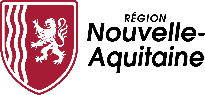 ANNEXEConsidérant les enjeux planétaires en matière climatique et environnementale et les défis inhérents à son territoire, le Conseil régional de Nouvelle-Aquitaine a adopté en juillet 2019 une ambitieuse feuille de route « NéoTerra » qui vise à accélérer et massifier ses actions en faveur des transitions écologiques et énergétiques. Cette feuille de route se structure autour de 11 ambitions qui irriguent l’ensemble des dispositifs régionaux d’accompagnement. Les projets déposés au titre du présent Appel à projets préciseront, le cas échéant, l’ambition NéoTerra à laquelle ils contribuent.Les éléments exhaustifs relatifs à cette feuille de route sont accessibles sur ce site : www.neo-terra.frPriorité n°1 : Favoriser le développement économique régional durable et l’innovation responsable des filières Priorité n°2 : Accélérer les transitions en lien avec les grands défis sociétaux et environnementaux Priorité n°3 : Soutenir des projets de sciences participatives pour renforcer les interactions science – société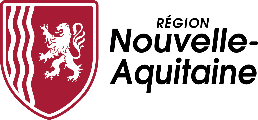 Nom du partenaireStatut de la structureDocument attendu le :(si non inclus dans le dossier)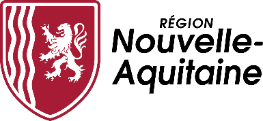 1 – Favoriser l’engagement citoyen pour accélérer la transition écologique2 – Accélérer et accompagner la Transition Agroécologique 3 – Accélérer la transition énergétique et écologique des entreprises de Nouvelle-Aquitaine4 – Développer les mobilités « propres » pour tous5 – Développer et systématiser un urbanisme durable, résilient, économe en ressources et qui s’adapte aux risques naturels et aux changements climatiques6 – Construire un nouveau mix énergétique7 – Faire de la Nouvelle-Aquitaine un territoire tendant vers le « zéro déchet » à l’horizon 20308  – Préserver nos ressources naturelles et la biodiversité9 – Préserver et protéger la ressource en eau10 – Préserver les terres agricoles, forestières et naturelles